依頼背景（プロジェクト概要）施策の目的当社は、自社製品の認知度向上と売上拡大を目的として、新規Webサイトの制作を検討しております。目的達成の方法と目標新規Webサイトでは、以下の方法で目的を達成することを目指します。* ターゲット顧客のニーズを把握した上で、わかりやすく魅力的なコンテンツを作成* 検索エンジン対策を実施し、Webサイトの露出を向上* ソーシャルメディアを活用し、Webサイトの認知度向上目標として、Webサイトの月間訪問者数を10万人、Webサイト経由の売上を1億円にすることを目指します。重点課題重点課題として、以下の2つを挙げております。* ターゲット顧客のニーズを正確に把握すること* 検索エンジン対策を効果的に実施すること納期2023年12月末までにWebサイトを公開することを予定しております。予算5,000,000円を予定しております。自社の事業について会社概要当社は、1990年に設立されたIT企業です。主にWebサイトの制作・運営、システム開発・運用などを行っております。自社の強み／弱み強みとして、以下の3つが挙げられます。* 豊富な制作実績* 高い技術力* 顧客目線の提案力弱みとして、以下の2つが挙げられます。* 新規顧客開拓の課題* 海外展開の遅れ事業目標、戦略事業目標として、以下の2つを掲げております。* 国内シェアNo.1のWebサイト制作会社となること* 海外市場への進出を加速させること戦略として、以下の3つを実施いたします。* 新規顧客開拓のための営業強化* 海外拠点の設立* 海外向けのWebサイト制作事業の拡大顧客に関する情報顧客セグメント当社の顧客は、以下の3つのセグメントに分けられます。* 個人* 企業* 官公庁ターゲット最も重視する顧客セグメントは、企業です。特に、中堅・中小企業のWebサイト制作需要を獲得することを目指しております。顧客のベネフィット、意見や感想などフィードバック顧客からは、以下の意見や感想をいただいております。* わかりやすいコンテンツを作成していただきたい* 検索エンジンで上位表示していただきたい* ソーシャルメディアを活用したプロモーションの提案をしていただきたい競合に関する情報業界のリーダー業界のリーダーは、以下の3社が挙げられます。* 株式会社○○* 株式会社△△* 株式会社□□直接の競合直接の競合は、以下の2社が挙げられます。* 株式会社○○* 株式会社△△自社と他社の差別化要因自社と他社との差別化要因は、以下の2つが挙げられます。* 顧客目線の提案力* リーズナブルな価格依頼範囲（プロジェクトスコープ）企画範囲プロジェクトの目的、目標、ターゲット、コンセプトなどの策定サイト構成、コンテンツの概要、機能の概要などの策定スケジュール、予算などの策定コンテンツ制作範囲トップページ、サービスページ、お問い合わせページなどのページ制作商品・サービスの紹介、導入事例、ブログなどのコンテンツ制作写真、動画などの素材制作機能要求事項CMSの導入（利用中の場合、バージョンアップも含む）問い合わせフォームの設置ソーシャルメディア連携分析ツールの導入集客要件SEO対策リスティング広告の運用ソーシャルメディアマーケティングサーバ／ドメイン取得の有無サーバ／ドメインを別途取得する既存のサーバ／ドメインを利用する保守管理の有無保守管理を委託する自社で行うその他要件セキュリティ対策障害対応体制提案の評価基準サイトのデザインコンテンツの質機能の充実度集客力保守管理の体制費用納品方法納品物の種類納品物の受け渡し方法現状環境、条件などデザインに対するガイドライン、要望既存のデザインガイドラインがある場合は、その内容を記載する要望があれば、具体的に記載するサーバホスティング先（既存利用の場合）既存のサーバホスティング先を利用する場合は、その情報を記載するサーバ側ソフトウェアのバージョン既存のサーバ側ソフトウェアのバージョンを記載するCMSの名称、バージョン（利用中の場合）CMSを利用する場合は、その名称とバージョンを記載する対象デバイス、ブラウザ範囲対象とするデバイスとブラウザの範囲を記載するユーザのデバイス比率ユーザのデバイス比率を把握している場合は、その情報を記載する各種計測タグ管理の状況各種計測タグを導入している場合は、その管理状況を記載するMAなどの導入状況MAを導入している場合は、その状況を記載する質問の期限と回答方法質問の期限と回答方法を記載する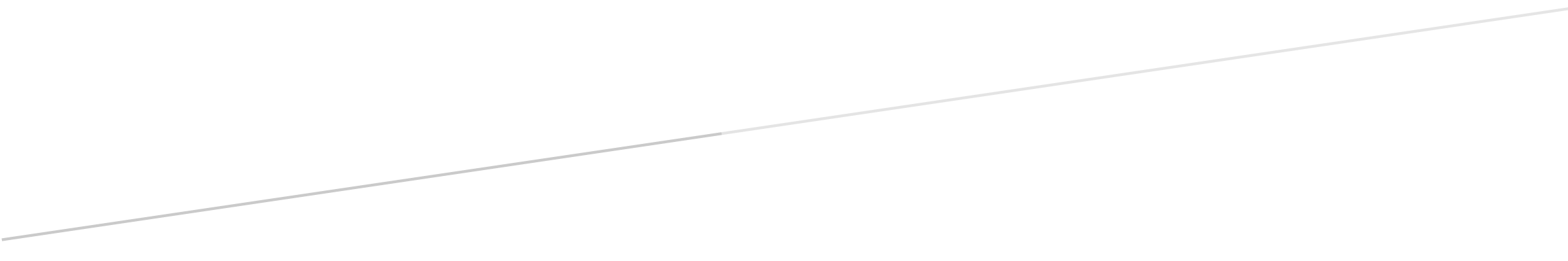 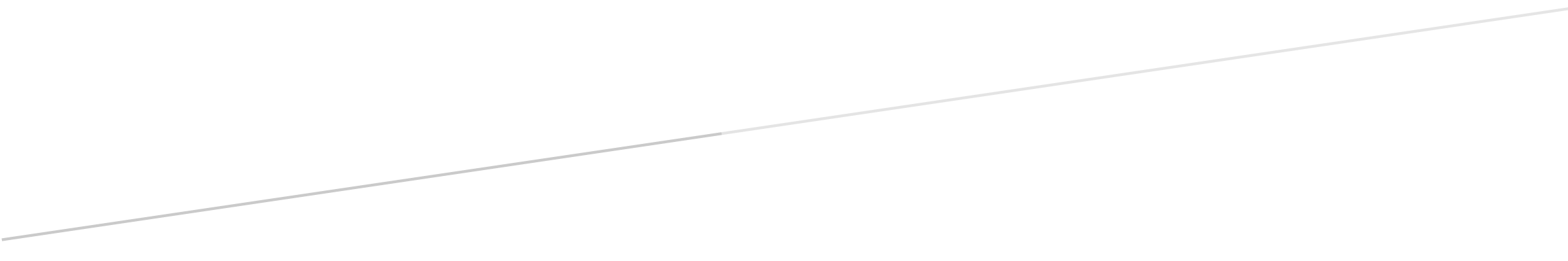 